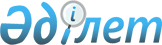 Қазақстан Республикасы Үкіметінің резервінен қаражат бөлу туралыҚазақстан Республикасы Үкіметінің қаулысы 2001 жылғы 19 маусым N 837

      Қазақстан Республикасының Үкіметі қаулы етеді: 

      1. Қазақстан Республикасының Мәдениет, ақпарат және қоғамдық келісім министрлігіне Ұйғыр мемлекеттік республикалық музыкалық комедия театрының ғимаратында жүргізілетін құрылыс жұмыстарын қаржыландыру үшін 2001 жылға арналған республикалық бюджетте табиғи және техногендік сипаттағы төтенше жағдайларды жоюға және өзге де күтпеген шығыстарға көзделген Қазақстан Республикасы Үкіметінің резервінен 30000000 (отыз миллион) теңге бөлінсін.     2. Қазақстан Республикасының Қаржы министрлігі заңнамада белгіленген тәртіппен бөлінетін қаражаттың мақсатты пайдаланылуын бақылауды жүзеге асырсын.     3. Осы қаулы қол қойылған күнінен бастап күшіне енеді.     Қазақстан Республикасының        Премьер-МинистріМамандар:     Багарова Ж.А.,     Икебаева А.Ж.
					© 2012. Қазақстан Республикасы Әділет министрлігінің «Қазақстан Республикасының Заңнама және құқықтық ақпарат институты» ШЖҚ РМК
				